Au risque d’y croire. Confiance ou principe de précaution ? (20 septembre 2011)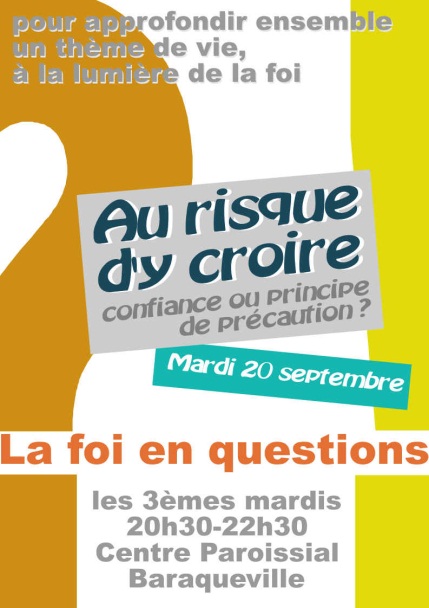 Enquête :A quelles occasions avez-vous…-	pris le plus grand risque ?-	eu le plus confiance en vous ?-	fait le plus confiance à quelqu’un ?Video Rencontre avec Eric-Emmanuel Schmitthttp://www.lejourduseigneur.com/Web-TV/Videos/E.-E.-Schmitt-La-question-de-DieuRecherche :Entre le refus de tout risque et les conduites à risques, pour quoi vaut-il la peine de prendre des risques ?Sur quoi repose notre confiance lorsque nous disons que nous croyons en Dieu ?Inversement, en quel(s) dieu(x)  refusons-nous de croire ?Comment comprenons-nous cette parole du Christ :« Moi, je suis la résurrection et la vie. Celui qui croit en moi, même s’il meurt, vivra ; et tout homme qui vit et qui croit en moi ne mourra jamais. » (Jn 11,25)